Návrh energetických opatření NEO-R  Rodinný dům                            NEO-B Bytový důmKlient převzal NEO dne …………………………. 2022 		Podpis klienta: …………………………………………….………Údaje o zpracovateli NEOÚdaje o klientoviÚdaje o objektu Navržená energeticky úsporná opatřeníDostupné podkladyKlient za účelem zpracování NEO předložil následující podklady:  Průkaz energetické náročnosti budovy 		 Faktury za energie za 1 a více let Informace o energonositelích v dané budově 	 Fotografie stavu budovy  Projektová dokumentace     	                                Další předložené podkladyZhodnocení stavu a využívání posuzované budovBližší identifikace opatřeníVyhodnocení efektu úsporných opatření  Odhadová finanční úspora po realizaci navržených opatřeních Při realizaci všech identifikovaných energeticky úsporných opatřeních lze oproti stávajícímu stavu na energiích ušetřit (za kalendářní rok): Závěrečné komentáře a návrhy dalšího postupu   Poučení klienta a zpracování osobních údajůKlient svým podpisem stvrzuje, že: zpracování NEO bylo poskytnuto zcela bezplatně;klient jako spolu/vlastník, zástupce výboru SBD, SVJ apod., čestně prohlašuje, že na tuto nemovitost není podle jeho vědomí zpracován NEO;byl seznámen se skutečností, že Návrh energetických opatření (NEO) nenahrazuje žádný typ odborného posouzení nebo energetického posouzení, neslouží jako podklad pro získání bankovních záruk, půjček, hypoték nebo jiného druhu financování. Tento dokument nezaručuje získání dotace nebo jejich výši a neslouží jako příloha žádné žádosti o dotaci. Závěry v dokumentu jsou pouze informativního a osvětového charakteru; byl seznámen se skutečností, že zpracovatel NEO je odpovědný Ministerstvu průmyslu a obchodu za dodržování stanovených pokynů pro vyplnění a nabízení zpracování NEO; byl seznámen se skutečností, že Ministerstvo průmyslu a obchodu nenese za výstupy a doporučení v NEO obsažené s ohledem na jeho informativní charakter žádnou právní zodpovědnost;byl seznámen se způsobem výpočtu/odhadu, ze kterých specialista při kvalifikovaném odhadu pro zpracování NEO vycházel; byl seznámen s možností využít dotační titul Státní program na podporu úspor energie EFEKT III, který je zaměřen na předprojektovou přípravu žádosti o podporu z Nové zelené úsporám;byl seznámen s možností využít dotační titul Nová zelená úsporám, který je zaměřen na podporu realizace energeticky úsporných opatření;byl seznámen se skutečností, že data obsažená v NEO mají s ohledem na vývoj cen energií a materiálů jen časově omezenou platnost;dává souhlas se zpracováním osobních údajů Ministerstvem průmyslu. Zpracovávány budou následující osobní údaje: jméno, příjmení, obec, PSČ, kraj, emailová adresa, telefonní číslo. Osobní údaje jsou zpracovávány na základě zákonného titulu plnění úkolu ve veřejném zájmu nebo při výkonu veřejné moci za účelem evidence poskytnutí poradenství NEO. Ministerstvo průmyslu a obchodu prohlašuje, že s osobními údaji klienta bude zacházeno jako s důvěrnými údaji a tyto údaje nejsou a nebudou komerčně využity; Informace o zpracování osobních údajů: https://www.mpo.cz/cz/rozcestnik/ministerstvo/ochrana-osobnich-udaju/prohlaseni-o-zpracovani-osobnich-udaju-na-ministerstvu-prumyslu-a-obchodu--237325/ ;V případě námětů nebo stížností s poskytnutou službou NEO se může klient obrátit na Ministerstvo průmyslu a obchodu, Na Františku 32, 110 15, Praha 1, odbor energetické účinnosti a úspor, nebo emailem na efekt@mpo.cz .UPOZORNĚNÍ! Návrh energetických opatření (NEO) nenahrazuje jiné odborné dokumenty ani neslouží jako podklad pro získání bankovních záruk, půjček ani jiného financování. NEO neslouží jako příloha k žádosti ani nezaručuje získání dotace. Závěry v dokumentu jsou údaje cíleně informativního charakteru. Zpracovatel NEO je odpovědný Ministerstvu průmyslu a obchodu za dodržování pokynů pro vyplnění a způsob nabízení zpracování NEO. Ministerstvo průmyslu a obchodu nenese za výstupy a doporučení v NEO obsažené právní zodpovědnost s ohledem na jeho informativní charakter. POTŘEBUJETE PORADIT? Ministerstvo průmyslu a obchodu zajišťuje bezplatné poradenství v oblasti energetických úspor. Objednejte si konzultaci u nejbližšího Energetického a informačního střediska EKIS/M-EKIS.Více informací naleznete na www.mpo-efekt.cz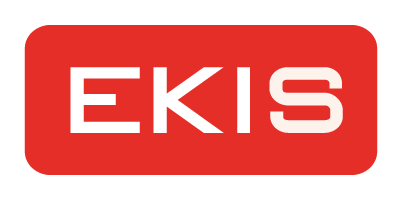 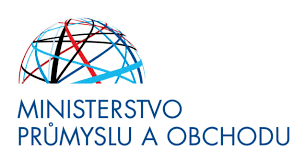 Zahájeno dneDokončeno dneJméno a příjmení  Název organizaceTelefonE-mailČíslo aktuálního EKIS / M-EKISJméno a příjmení  Název organizace Obec, PSČTelefonE-mail  Klient je majitel objektu Klient je majitel objektuPokud není, tak vztah klienta k objektuKraj, Obec  Ulice, číslo popisné/orientačníPSČStručný popis objektu Zateplení obálky budovy Výměna otvorových výplní Osazení otvorových výplní vnějším stíněním Výměna topného zdroje Výměna/regulace otopné soustavy Tepelná čerpadla   Fotovoltaické systémy Teplá voda, solární ohřev Instalace řízeného větrání s rekuperací tepla Využití tepla z odpadní vody  Dešťovka Novostavba Zelené střechy Elektromobilita Snížení en. náročnosti budov org. složek státu Rekonstrukce veřejného osvětlení Energetický management Předprojektová příprava Metoda EPCTyp navrhovaných opatřeníOdhadovaná cena za m2 podle průměr. cenOdhadovaná cena za realizaci opatřeníDoporučený dotační titulMax. výše dotace% (hrubý odhad)Kč (hrubý odhad) 